TÍTULO DE LA COMUNICACIÓNNombres y afiliación no deben aparecer en este documento (Revisión por pares)Name and afiliation do not have to appear in this document (Peer review)AbstractThis paper presents an investigation/experimentation aimed at testing/rejecting a hypothesis or method. The problem situation and the materials and methods used to carry out the study are described. The results obtained are presented, an interpretation of the results is made and the contributions that this work has achieved are mentioned. In the conclusions section, the main findings and contributions of the research presented are summarized, as well as a discussion of the practical and theoretical implications of the results. It is also the appropriate place to mention the limitations of the research and recommendations for future work in the area. Bibliographic references, data sources, and links to pages from which the information was obtained are also included in this work. In general, it is hoped that this work will be of great interest to academics, professionals and anyone interested in the subject. (250 words)Keywords (min. 3, max. 5): keyword1, keyword2, keyword3, keyword4, keyword5.ResumenEn este trabajo se presenta una investigación/experimentación que tiene como objetivo comprobar/rechazar una hipótesis o método. Se describe la situación problema y los materiales y métodos utilizados para llevar a cabo el estudio. Se presentan los resultados obtenidos, se realiza una interpretación de los mismos y se mencionan los aportes que este trabajo ha logrado. En la sección de conclusiones, se resumen los principales hallazgos y aportes de la investigación presentada, así como una discusión sobre las implicaciones prácticas y teóricas de los resultados. También es el lugar adecuado para mencionar las limitaciones de la investigación y las recomendaciones para futuros trabajos en el área. Las referencias bibliográficas, fuentes de datos y enlaces a páginas de donde se obtuvo la información también se incluyen en este trabajo. En general, se espera que este trabajo sea de gran interés para los académicos, profesionales y cualquier persona interesada en el tema tratado. (250 palabras)Palabras clave (mín. 3, máx. 5): palabra_clave_1, palabra_clave_2, palabra_clave_3, palabra_clave_4, palabra_clave_5.Información GeneralLos trabajos presentados a algún congreso de la RIME, incluidos los documentos de respaldo, deben estar escritos en español o en inglés y su extensión comprendida entre 6 y 12 páginas, incluyendo resumen y bibliografía.El Resumen y Abstract deben utilizar la fuente Lato de 12 ptos., con sangría de 1 cm. por ambos lados (izquierda y derecha). Las palabras Resumen y Abstract, deben escribirse en negrita, deben preceder al texto y el formato a seguir es el descrito en el apartado de Secciones y Párrafos.El formato del paper debe ser A4 con una sola columna, y con unos márgenes laterales de 2,2 cm. (interior o izquierda y exterior o derecha). Como encabezado y pie de página debe mantenerse el proporcionado en esta plantilla, cuyos márgenes superior e inferior son en ambos casos 2,54 cm.Secciones y PárrafosLos títulos de las secciones deben estar en negrita, 13 ptos. y alineados a la izquierda. Debe haber un espacio extra de 12 ptos. antes de cada título y de 6 ptos. posteriormente. La numeración de las secciones es opcional. El primer párrafo de cada sección no debe tener sangría, mientras que las primeras líneas de los párrafos siguientes deben tener una sangría de 1,27 cm.Lorem ipsum dolor sit amet, consectetur adipiscing elit. Etiam dapibus metus sit amet accumsan pretium. Vestibulum venenatis, orci porta iaculis fringilla, justo nisl condimentum risus, a laoreet massa felis ac nisl. Suspendisse potenti. Sed et luctus arcu. Nam consequat purus luctus consequat posuere. Aliquam tempus imperdiet ipsum ultricies congue. Morbi sed urna consectetur, convallis urna et, facilisis felis.SubseccionesLos títulos de las subsecciones deben estar en negrita, 12 ptos., alineados a la izquierda.Figuras y TablasEn la presentación de Figuras, Gráficos y Tablas, se deben tener en cuenta las siguientes consideraciones:En las Figuras, el título (por ejemplo, "Figura 1") y la descripción deben aparecer centradas y debajo de la imagen. Además, el título y la descripción deben tener la fuente Helvetica a 10 ptos., el formato de negrita, y un espaciado de 6 ptos., antes y de 10 ptos., después.En las Tablas, el título (por ejemplo, "Tabla 1") y la descripción deben aparecer centradas y antes de la imagen. Además, el título y la descripción deben tener la fuente Helvetica a 10 ptos., el formato de negrita, y un espaciado de 6 ptos., antes y de 10 ptos., después. Los datos deben aparecer centrados, y sin espaciado en el interlineado.	Intente evitar el uso de fondos de color o sombreados, y evite las líneas gruesas gruesas, dobles o innecesarias. La resolución de las imágenes debe ser adecuada para que todos los elementos contenidos en la misma puedan visualizarse nítidamente.	No olvide, por favor, referenciar la figura (ver Figura 1) y tabla (ver Tabla 1) a la que hace referencia en el texto. Figura 1. DescripciónTabla 1. DescripciónCitación en el Texto de la BibliografíaLas referencias bibliográficas deben ser inequívocas y uniformes. Se debe seguir el formato APA (Sánchez, 2020).ReferenciasSánchez, C. (24 de enero de 2020). Formato APA. Normas APA (7ma edición). https://normas-apa.org/formato/ 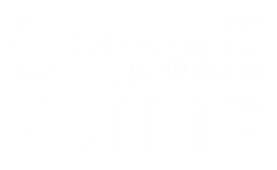 Red Iberoamericana de Mentoría (RIME)RangoRendimientoBajo6Medio17Alto32